La Flor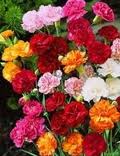 La flor es la estructura reproductiva característica de las plantas llamadas espermatofita o fanerógama. La función de una flor es producir semillas a través de la reproducción sexual. Para las plantas, las semillas son la próxima generación, y sirven como el principal medio a través del cual las especies se perpetúan y se propagan.Todas las espermatofitas poseen flores que producirán semillas, pero la organización interna de la flor es muy diferente en los dos principales grupos de espermatofitas: gimnospermas vivientes y angiospermasLas gimnospermas pueden poseer flores que se reúnen en estróbilos, o la misma flor puede ser un estróbilo de hojas fértiles. En cambio una flor típica de angiosperma está compuesta por cuatro tipos de hojas  modificadas, tanto estructural como fisiológicamente, para producir y proteger los gametos, sépalos, pétalos, estambres  y carpelos.[]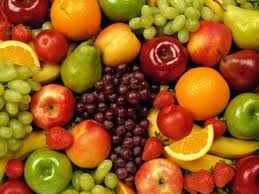 